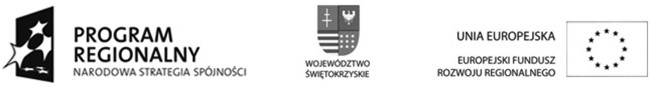 … dla rozwoju Województwa Świętokrzyskiego …                             …………………………………                                                                                                                (miejscowość, data)………………………….……………………..                        (nazwa i adres Wykonawcy)OFERTAna wykonanie pomiarów wskaźników zrealizowanego projektu pn.: „Budowa dróg wraz z infrastrukturą towarzyszącą w osiedlu Dolna Kamienna – w Skarżysku – Kamiennej Etap I” – ulice: Bobowskich                           i Wschodnia, dofinansowanego z Regionalnego Programu Operacyjnego Województwa Świętokrzyskiego na lata 2007-2013, tj.: Oszczędność czasu w przewozach pasażerskichOszczędność czasu w przewozach towarowychNatężenie ruchu na drodze, według przeprowadzonego przez Wykonawcę pomiaru natężenia ruchu mierzonego w dwóch punktach wyznaczonych przez Zamawiającego. Po zapoznaniu się z warunkami  zamówienia oferuję wykonanie zamówienia za kwotę brutto: ……………  zł,  w tym podatek VAT w wysokości 23 % tj.  kwota  ……………zł.     kwota ryczałtowa netto:  …………………. zł.           Oświadczam, że akceptuję wzór umowy i zobowiązujemy się w przypadku wybrania   mojej oferty do zawarcia umowy.                                                                                             …………………….……………  									     ( podpis)/